Předmluva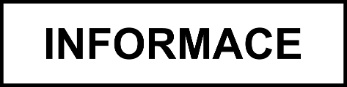 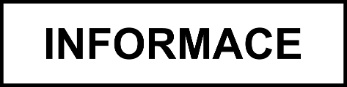 Od výrobce jste obdrželi protézu vyrobenou na míru – tento zakázkový prostředek je určen pouze pro jednoho uživatele a je přizpůsoben vašim osobním potřebám. Kvalifikovaní pracovníci poskytovatele péče v oboru ortotik-protetik vás informovali o správném používání protézy. Přečtěte si pozorně tento návod k použití – obsahuje podrobné informace týkající se správného používání protézy a také důležité bezpečnostní pokyny.Popis konstrukce a jednotlivé komponentyVaše protéza se skládá hlavně z pahýlového lůžka, ve kterém je uložen pahýl, připojovacích adaptérů a protézového chodidla. Vnější vzhled může být tvořen kosmetickým pěnovým krytem. Statická stavba byla přizpůsobena vašim individuálním potřebám a zohledňuje výšku podpatku vaší boty. Trvale dobré obepnutí pahýlu pahýlovým lůžkem lze zaručit pouze tehdy, zůstane-li objem pahýlu neměnný. Další informace ohledně kolísání objemu pahýlu naleznete v kapitole 4 „Léčebné a terapeutické aspekty“. V souladu s vašimi indikacemi a osobními požadavky jste obdrželi protézu následující konstrukce:Liner: 
Ve vašem případě je spojení mezi pahýlem a protézou zajištěno linerem, který se naroluje přímo na pahýl. Poskytovatel zdravotní péče vybral typ lineru, který vám nejlépe vyhovuje a vytvoří nejvhodnější spojení s pahýlovým lůžkem. Pokyny ohledně použití a péče o liner najdete v návodu k použití daného zdravotnické prostředku.Komponenty protézy: Pro transtibiální protézu jsou k dispozici různá protézová chodidla.Poskytovatel zdravotní péče vybral protézové komponenty, které jsou pro vás optimální, přizpůsobil je vašemu stupni aktivity a vašim individuálním požadavkům.Oblasti použití a omezení ohledně používáníVaše protéza slouží jako funkční a případně i kosmetická náhrada amputované končetiny a umožňuje vám vykonávat běžné denní aktivity.Použití vaší protézy a funkce, které budete moci dosáhnout, závisí na vaší individuální diagnóze, podmínkách pahýlu a stupni aktivity. Poraďte se se svým lékařem ohledně denní doby užívání a možných terapeutických opatření (např. ergoterapie nebo fyzioterapie) ke zlepšení vašeho výkonu.Obecně není akceptovatelné při nošení protézy pociťovat přílišný diskomfort. Nadměrný tlak může vést ke komplikacím.Léčebné a terapeutické aspektyObecně se pro zachování a zlepšení funkčnosti pahýlu doporučuje fyzioterapie. Veškerá opatření pro udržení a zlepšení funkce pahýlu, jakož i ošetření a hygienu pahýlu, konzultuje s vaším lékařem. V závislosti na konkrétních indikacích mohou v ojedinělých případech nastat komplikace, které by mohly omezit nošení protézy.Léčba a hygiena pahýluKaždodenní péče o pahýl má zásadní důležitost. Mytí pahýlu mýdlem šetrným k pokožce může předejít kožním problémům. Používejte speciální přípravky pro péči, jako jsou Derma Prevent, Derma Repair a Derma Clean (od společnosti Ottobock), které můžete zakoupit u svého ortotika-protetika.Kolísání objemu pahýluUživatelé protézy by měli věnovat zvláštní pozornost své tělesné hmotnosti vzhledem k tomu, že jakékoli výkyvy budou mít přímý dopad na tvarové přizpůsobení vaší protézy. Malé výkyvy objemu v průběhu dne jsou běžné a lze je vyrovnat pahýlovými punčoškami. Abyste zabránili větším otokům pahýlu ve chvílích, kdy nenosíte protézu, je vhodné na něj aplikovat kompresní terapii (např. elastická obinadla, kompresivní návlek nebo standardní liner).Budete-li mít další dotazy týkající se kolísání objemu pahýlu, obraťte se na svého lékaře, fyzioterapeuta nebo ortotika-protetika.Kombinace s dalšími zdravotnickými prostředkyNa doporučení lékaře či jiného zainteresovaného poskytovatele v procesu protetické péče o pacienta (fyzioterapeut, ergoterapeut, ortotik-protetik) je možné používat jiné doplňkové zdravotnické prostředky pro podporu funkce protézy či celkové sebeobsluhy pacienta. Obecně lze identifikovat jako často kombinované prostředky s protézou např. berle, invalidní vozík či chodítko. BezpečnostVysvětlení bezpečnostních symbolůVšeobecné bezpečnostní pokyny 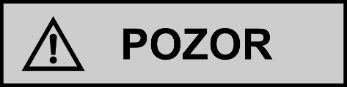 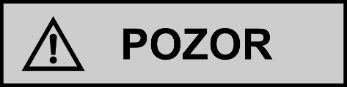 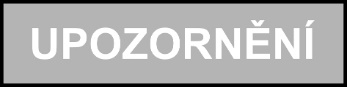 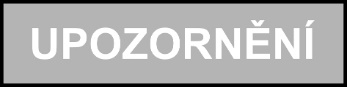 ManipulaceVýběr boty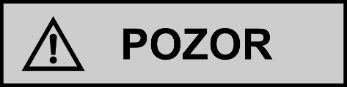 Efektivní výška podpatkuEfektivní výška podpatku protézy se určuje během konstrukce protézy. Výšku podpatku protézy nelze změnit a vypočítává se z výšky podpatku paty mínus výška podešve obuvi na přednoží. Výpočet efektivní výšky podpatku: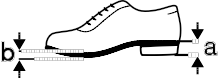 Efektivní výška podpatku (a - b) vaší protézy je: ……..... cmNepoužívejte protézu bez boty, která správně odpovídá výšce podpatku protézového chodidla, na jehož základě byla provedena stavba pomůcky. V opačném případě může dojít k uklouznutí.KontrolaPřed každým použitím zkontrolujte, zda je vaše protéza nepoškozená a funkční. Pokaždé, když si nasadíte protézu, ověřte pomocí zatahání, zda protéza pevně drží na svém místě. Zejména noví uživatelé se musí naučit, jak s protézou zacházet. Musí dojít k nácviku nasazování a sundávání pomůcky, dále nácviku sedání, stoje a chůze, jakož i případných pádů. Váš lékař, fyzioterapeut nebo ortotik-protetik vám může poskytnout další rady ohledně tréninku s protézou a školy chůze. Materiály v přímém kontaktu s vaším tělem použité na výrobu protézy byly testovány z hlediska tolerance kontaktu s lidským tělem a jsou nezávadné, tedy biokompatibilní.Pokud se na pokožce pahýlu objeví kožní změny, obraťte se včas na svého lékaře.Nasazování protézy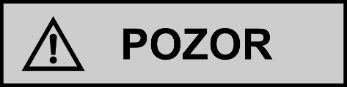 Poskytovatel zdravotní péče vás instruoval, jak protézu nasadit. Následující technika nasazování je osvědčená:Protéza s linerem a trnem:Pokud je to nutné, naneste na vnější stranu lineru nasazovací sprej (platí pouze pro čistě silikonové linery nebo linery bez textilního potahu). Obraťte celý liner naruby.Polohujte trn tak, aby byl po délce vycentrován podle vašeho pahýlu. 
INFORMACE: Vycentrovaná poloha zabraňuje střihovým silám a problémům při nasazování.Narolujte liner na pahýl. Zamezte přesunutí měkkých tkání, tvorbě skladů a vzduchových bublin.Natáhněte pahýlovou punčošku na liner tak, aby trn na konci pahýlu zůstal volný.Zasuňte pahýl do pahýlového lůžka.→ 	Trn se zaaretuje v zámku.Protéza s linerem a podtlakovým/Harmony systémem:Pokud je to nutné, naneste na vnější stranu lineru nasazovací sprej (to platí pouze pro čistě silikonové linery nebo linery bez textilního potahu). Obraťte celý liner naruby.Narolujte liner rovnoměrně na pahýl. Zamezte přesunutí měkkých tkání, tvorbě skladů a vzduchových bublin.Natáhněte pahýlovou punčošku na liner.Natáhněte těsnicí nákolenku na pahýlové lůžko a ohrňte její horní část dolů tak, aby vám nepřekážela při vstupu do pahýlového lůžka.Zasuňte pahýl do pahýlového lůžka.Vyrolujte nákolenku až na stehno tak, aby utěsnila horní okraj pahýlového lůžka. Pokud protéza dobře nesedí, sundejte ji a zkuste znovu nasadit. V případě problémů kontaktujte svého ortotika-protetika.Nošení protézy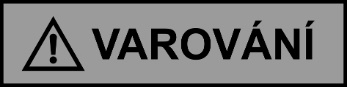 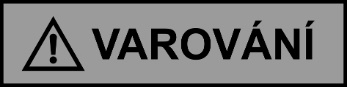 Přirozená chůze šetřící vaši energii vyžaduje funkční protézu.Pokud si nejste jisti správným používáním protézy, poraďte se se svým ortotikem-protetikem.Sundávání protézyProtéza s linerem s trnem:Uvolněte spojení mezi linerem a protézou odemknutím zámku.Sundejte protézu a následně liner.Protéza s linerem a podtlakovým/Harmony systémem:Sundejte těsnící nákolenku.Sundejte protézu a následně liner.Čištění a péče o výrobekVaše protéza, zejména vnitřní část pahýlového lůžka, vyžaduje pravidelné čištění.ProtézaČištění vlhkým hadříkem je obecně dostačující. Je doporučeno dezinfikovat protézu pomocí k tomu určených prostředků, např. Derma Clean. Očistěte všechny plastové povrchy vodou a mýdlem šetrným k pokožce. Vyčištěné oblasti důkladně osušte. Nepokládejte protézu na radiátor nebo jiný zdroj tepla. Zajistěte, aby na protéze nezůstaly žádné zbytky mýdla, které by při zanedbání tohoto kroku mohly vést k podráždění kůže na pahýlu končetiny. Máte-li jakékoli dotazy týkající se kožních onemocnění nebo dezinfekčních metod, poraďte se se svým lékařem.LinerLiner by se měl čistit po každém použití (alespoň jednou denně).Obraťte liner naruby. Umyjte liner pod vlažnou tekoucí vodou pomocí Derma Clean. Osušte liner ručníkem. Akumulace potu může způsobit poškození lineru. Životnost výrobku lze prodloužit pravidelným čištěním. Očistěte všechny plastové povrchy a pokožku na pahýlu vodou a mýdlem šetrným k pokožce. Vyčištěné oblasti důkladně osušte. Nepokládejte liner na radiátor nebo jiný zdroj tepla. Zajistěte, aby na lineru nezůstaly žádné zbytky mýdla, které by mohly způsobit podráždění pokožky.Pahýlová punčoškaKaždý den vyměňte pahýlovou punčošku a vyperte ji podle pokynů. Máte-li jakékoli dotazy týkající se kožních onemocnění nebo dezinfekčních metod, poraďte se se svým lékařem.ÚdržbaAby nedošlo k poškození protézy a ohrožení vaší bezpečnosti, měli byste ve vlastním zájmu dodržovat termíny prohlídek stanovené vaším ortotikem-protetikem, aby nedošlo k poškození protézy.Výrobce prostředku na zakázku doporučuje interval údržby: ……………………………………….Kromě toho věnujte pozornost také jakýmkoli degradačním změnám, které se mohou postupem času projevit na materiálu vaší protézy. Pokud k nim dojde, neprodleně kontaktujte svého ortotika-protetika.Hlášení závažné nežádoucí příhodyV případě podezření na závažnou nežádoucí příhodu*, ke které došlo v souvislosti s tímto prostředkem, je nutné tuto příhodu nahlásit výrobci a příslušnému státnímu orgánu.*Závažná nežádoucí příhoda je nežádoucí příhoda, která přímo nebo nepřímo vede, mohla vést nebo může vést k některému z těchto následků: smrt pacienta, uživatele nebo jiné osoby, dočasné nebo trvalé zhoršení zdravotního stavu pacienta, uživatele či jiné osoby, závažné ohrožení veřejného zdraví.LikvidaceProstředek nesmí být likvidován spolu s netříděným komunálním odpadem.V souladu s ochranou životního prostředí, kterou podporujeme, je nutné navrátit prostředek výrobci k patřičné ekologické likvidaci dle příslušných předpisů.CE shodaVáš prostředek na zakázku je zdravotnickým prostředkem třídy rizika I a v souladu s Přílohou XIII nařízení Evropského parlamentu a Rady (EU) 2017/745 ze dne 5. dubna 2017. Výrobek není opatřen značkou CE, protože se jedná o zdravotnický prostředek na zakázku.PoznámkyVeškeré návody k jednotlivým komponentům Ottobock naleznete na této webové stránce: mdr.ottobock.com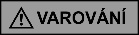 Varování před potenciálními riziky těžké nehody nebo poranění.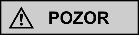 Varování před potenciálním rizikem nehody nebo poranění.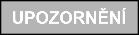 Varování před nebezpečím způsobení technických škod.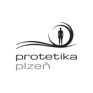 Protetika PlzeňBolevecká 38, Plzeň+420 377 529 060info@protetika-plzen.czwww.protetika-plzen.cz